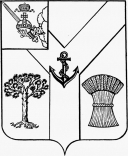 АДМИНИСТРАЦИЯМЕЖДУРЕЧЕНСКОГО МУНИЦИПАЛЬНОГО ОКРУГАВОЛОГОДСКОЙ ОБЛАСТИПОСТАНОВЛЕНИЕОт 09.08.2023 № 561          с. ШуйскоеО внесении изменений в постановление от 26.10.2022 № 492Администрация округа ПОСТАНОВЛЯЕТ:1. Внести в муниципальную программу «Обеспечение жильем молодых семей в Междуреченском муниципальном округе на 2023-2027 годы», утвержденную постановлением администрации Междуреченского муниципального района от 26 октября 2022 года № 492 изменения, изложив ее в новой редакции согласно приложению 1.2. Контроль за исполнением настоящего постановления возложить на заместителя главы округа по социальным вопросам Л.А. Фокину.3. Настоящее постановление вступает в силу со дня его подписания и подлежит размещению на сайте Междуреченского муниципального округа в информационно-телекоммуникационной сети «Интернет».Исполняющий обязанностиглавы округа                                                                                            С.Н. КиселёвПриложение 1к постановлениюадминистрации округаот 09.08.2023 № 561«Утвержденапостановлениемадминистрации округаот 09.08.2023 № 561МУНИЦИПАЛЬНАЯ ПРОГРАММА«ОБЕСПЕЧЕНИЕ ЖИЛЬЕМ МОЛОДЫХ СЕМЕЙ В МЕЖДУРЕЧЕНСКОМ МУНИЦИПАЛЬНОМ ОКРУГЕ НА 2023-2027 ГОДЫ»Ответственный исполнитель:  Администрация Междуреченскогомуниципального округаОтветственный за разработку:Начальник отдела культуры,спорта и молодежной политики Душенькина И.Н. тел. (817 49) 2-18-31e-mail: mol_politika@bk.ruИсполняющий обязанностиглавы округа                                                                                        С.Н. КиселёвМУНИЦИПАЛЬНАЯ ПРОГРАММА«ОБЕСПЕЧЕНИЕ ЖИЛЬЕМ МОЛОДЫХ СЕМЕЙ В МЕЖДУРЕЧЕНСКОМ МУНИЦИПАЛЬНОМ ОКРУГЕ НА 2023-2027 ГОДЫ»(далее – муниципальная программа)ПАСПОРТ ПРОГРАММЫХарактеристика сферы реализации муниципальной программы,  основные проблемыи перспективы ее развитияЗа последнее десятилетие численность населения Междуреченского муниципального округа постепенно уменьшается за счет естественных причин. Особенно уменьшается количество молодых граждан за счет оттока трудовых кадров в крупные города Вологодской области. Социальные проблемы и отсутствие информации о своих правах и возможностях отрицательно сказываются на возникновении семьи, увеличивается количество разводов.Возможность решения жилищной проблемы, в том числе с привлечением средств жилищного кредита или займа, создаст для молодежи стимул к повышению качества трудовой деятельности, уровня квалификации в целях роста заработной платы.Решение вопросов жилищного благополучия молодежи в округе осуществляются с 2012 года путем предоставления получения социальной выплаты на приобретение жилого помещения или создание объекта индивидуального жилищного строительства в рамках основного мероприятия «Обеспечение жильем молодых семей» государственной программы Российской Федерации «Обеспечение доступным и комфортным жильем и коммунальными услугами граждан Российской Федерации», утвержденной постановлением Правительства Российской Федерации от 30.12.2017 года № 1710.Для решения данной проблемы требуются участие и взаимодействие органов государственной власти всех уровней, а также органов местного самоуправления и других организаций, что обуславливает необходимость применения программных методов.II. Приоритеты в сфере муниципальной программы, цели, задачи, сроки реализации муниципальной программыПриоритеты социально-экономического развития в сфере реализации муниципальной программы определены следующими стратегическими документами и нормативно правовыми актами Российской Федерации и Вологодской области:- постановление Правительства Российской Федерации от 30 декабря 2017 года № 1710 «Об утверждении государственной программы Российской Федерации «Обеспечение доступным и комфортным жильем и коммунальными услугами граждан Российской Федерации»;Целью муниципальной программы является создание системы бюджетной поддержки молодых семей в решении жилищной проблемы для улучшения качества жизни и подъема демографической ситуации в Междуреченском муниципальном округе.Для выполнения цели муниципальной программы необходимо решить следующие задачи:- обеспечить предоставление молодым семьям безвозмездных субсидий на улучшение жилищных условий;- создать условия для привлечения молодыми семьями собственных средств, финансовых средств банков и других организаций, предоставляющих кредиты и займы для улучшения жилищных условий.Основными принципами муниципальной программы являются:- добровольность участия в программе молодых семей;- признание молодой семьи нуждающейся в улучшении жилищных условий в соответствии с законодательством Российской Федерации.Возможность для молодых семей реализовать свое право на получение поддержки при улучшении жилищных условий в условиях программы предоставляется один раз.Срок реализации муниципальной программы - 2023 - 2027 годы.III.Ресурсное обеспечение и перечень мероприятий программы Прогнозная (справочная) оценка расходов федерального и  областногобюджетов, внебюджетных источников, на реализацию целей муниципальной программы(тыс. руб.)Характеристика основных мероприятий программыМероприятие 1.1 «Предоставление государственной поддержки молодым семьям».В рамках данного мероприятия планируется реализация следующих направлений:- предоставление субсидий бюджетам муниципальных образований области для предоставления социальных выплат молодым семьям - участникам мероприятия по обеспечению жильем молодых семей ведомственной целевой программы «Оказание государственной поддержки гражданам в обеспечении жильем и оплате жилищно-коммунальных услуг» государственной программы Российской Федерации «Обеспечение доступным и комфортным жильем и коммунальными услугами граждан Российской Федерации», утвержденной постановлением Правительства Российской Федерации от 30 декабря 2017 года № 1710;- ведомственной целевой программы "Оказание государственной поддержки гражданам в обеспечении жильем и оплате жилищно-коммунальных услуг» государственной программы Российской Федерации «Обеспечение доступным и комфортным жильем и коммунальными услугами граждан Российской Федерации» и подпрограммы «Стимулирование развития жилищного строительства» государственной программы Вологодской области «Обеспечение населения Вологодской области доступным жильем и формирование комфортной среды проживания на 2021 - 2025 годы». (в ред. постановления Правительства Вологодской области от 30.03.2020                       № 296 с последующими изменениями).V.Сведения о целевых показателя (индикаторах) программыVI. Методика расчета целевых показателей (индикаторов) программы VII. Меры регулирования и управления рисками с цельюминимизации их влияния на достижение целей муниципальной программыАнализ рисков и управление рисками при реализации муниципальной программы осуществляет ответственный исполнитель – Междуреченский муниципальный округ.К наиболее серьезным рискам можно отнести финансовый и административный риски при реализации муниципальной программы.Финансовый риск реализации муниципальной программы представляет собой невыполнение в полном объеме принятых по программе финансовых обязательств.Способом ограничения финансового риска является ежегодная корректировка финансовых показателей программных мероприятий и показателей в зависимости от достигнутых результатов.Административный риск связан с неэффективным управлением муниципальной программой, которое может привести к невыполнению целей и задач муниципальной программы.Способами ограничения административного риска являются:- контроль за ходом выполнения программных мероприятий и совершенствование механизма текущего управления реализацией муниципальной программы;- формирование ежегодных планов реализации муниципальной программы;- непрерывный мониторинг выполнения показателей (индикаторов) муниципальной программы;- информирование населения и открытая публикация данных о ходе реализации муниципальной программы.Принятие мер по управлению рисками осуществляется ответственным исполнителем программы на основе мониторинга реализации муниципальной программы и оценки ее эффективности».Название муниципальной программыобеспечение жильем молодых семей в Междуреченском муниципальном округе на 2023 - 2027 годы.Ответственный исполнитель муниципальной программыАдминистрация Междуреченского муниципального округаЦели муниципальной программыповышение доступности жилья для молодых семей округаЗадачи муниципальной программысоздание условий  для улучшения  жилищных условий с помощью мер государственной поддержки молодым семьямЦелевые показатели и индикаторы муниципальной программыколичество молодых семей  улучшивших жилищные условия с помощью мер государственной поддержкиСроки реализации муниципальной программы 2023 - 2027 гг.Объемы бюджетных ассигнований муниципальной программы (тыс. руб.)объем бюджетных ассигнований и внебюджетных источников: 6919,3  тыс. руб., в том числе:за счет бюджета округа:2023– 928,6тыс. руб.;2024– 513,0ыс. руб.;2025– 503,0 тыс. руб.;2026 –475,3 тыс. руб.;2027 –475,3 тыс. руб.;за счет внебюджетных источников:2023 – 882,8 тыс. руб.;2024 – 882,8 тыс. руб.;2025  – 882,8 тыс. руб.;2026  – 882,8 тыс. руб.;2027  – 882,8 тыс. руб.;Ожидаемые результаты реализации муниципальной программыувеличение количества молодых семей, улучшивших жилищные условия с помощью мер государственной поддержки до 5 молодых семей, при этом будет приобретено или  построено не менее 200,0  кв. м общей площади жилья Nпп/пСтатусНаименование основного мероприятияИсточник финансового обеспеченияРасходы (тыс. руб.)Расходы (тыс. руб.)Расходы (тыс. руб.)Расходы (тыс. руб.)Nпп/пСтатусНаименование основного мероприятияИсточник финансового обеспечения2023 год2024 год2024 год2025 год2025 год2026 год2027 годвсего за 2023 - 2027 годы11Основное мероприятие Предоставление государственной поддержки молодым семьямвсего, в том числе1811,41395.81395.81385.81385.81358.11358.17309,211Основное мероприятие Предоставление государственной поддержки молодым семьямдоходы   бюджета округа344,9158.4158.4155.3155.3146.7146.7952,0доходы областного бюджета326,1260.8260.8255.7255.7241.7241.71326,0субвенции и субсидии федерального бюджета257,693.893.892.092.086.986.9617,2Внебюджетные источники882.8882.8882.8882.8882.8882.8882.84414,0Ответственный исполнитель,соисполнителиОценка расходов (тыс. руб.), годыОценка расходов (тыс. руб.), годыОценка расходов (тыс. руб.), годыОценка расходов (тыс. руб.), годыОценка расходов (тыс. руб.), годыОтветственный исполнитель,соисполнители20232024202520262027134567всего1811,41395.81385.81358.11358.1местный бюджет344,9158.4155.3146.7146.7федеральный бюджет257,693.892.086.986.9областной бюджет326,1260.8255.7241.7241.7внебюджетные источники882.8882.8882.8882.8882.8Nпп/пЦель, задача, направленная на достижение целиНаименование целевого показателя (индикатора)Единица измеренияЗначение целевого показателя (индикатора)Значение целевого показателя (индикатора)Значение целевого показателя (индикатора)Значение целевого показателя (индикатора)Значение целевого показателя (индикатора)Значение целевого показателя (индикатора)Значение целевого показателя (индикатора)Значение целевого показателя (индикатора)Nпп/пЦель, задача, направленная на достижение целиНаименование целевого показателя (индикатора)Единица измеренияотчетноеоценочноеоценочноеплановоеплановоеплановоеплановоеплановоеNпп/пЦель, задача, направленная на достижение целиНаименование целевого показателя (индикатора)Единица измерениябазовый 2020 годтекущий 2021 годтекущий 2021 год2023 год2024 год2025 год2026 год2027 год12345667891011Цель:  повышение доступности жилья для молодых семей округаЦель:  повышение доступности жилья для молодых семей округаЦель:  повышение доступности жилья для молодых семей округаЦель:  повышение доступности жилья для молодых семей округаЦель:  повышение доступности жилья для молодых семей округаЦель:  повышение доступности жилья для молодых семей округаЦель:  повышение доступности жилья для молодых семей округаЦель:  повышение доступности жилья для молодых семей округаЦель:  повышение доступности жилья для молодых семей округаЦель:  повышение доступности жилья для молодых семей округаЦель:  повышение доступности жилья для молодых семей округаЦель:  повышение доступности жилья для молодых семей округа11Задача  «Создание условий для улучшения  жилищных условий с помощью мер государственной поддержки молодым семьям»количество молодых семей, улучшивших жилищные условия с помощью мер государственной поддержкисемья11211111Nпп/пНаименование целевого показателя (индикатора)Единица измеренияОпределение целевого показателя (индикатора)Временные характеристики целевого показателя (индикатора)Алгоритм формирования (формула) и методологические пояснения к целевому показателю (индикатору)Показатели, используемые в формуле1123456711.Количество  молодых семей, улучшивших жилищные условия с помощью мер государственной поддержкисемейколичество  молодых семей, улучшивших жилищные условия с помощью мер государственной поддержкиежеквартально, показатель на датуКг = Кг1 + Кг2 +... + КгnКг - количество молодых смей, улучшивших жилищные условия с помощью мер государственной поддержки Кг1... Кгn - количество молодых семей, которым в отчетном периоде оказана государственная поддержка на приобретение (строительство) n - количество мер государственной поддержки (единиц)